               ?  Б                                  Р          М	1               Б                                  Р        ? М	2                 Б                                 ? Р          М	3Б = М + РМ = Б - РР = Б – МОПОРНЫЕСХЕМЫЗАДАЧ                 ?  		4       ? 	5Расшифровка схем (учить наизусть):Чтобы найти большее число, надо к меньшему числу прибавить разность.Это задачи на увеличение.Чтобы найти меньшее число, надо из большего числа вычесть разность.Это задачи на уменьшение.Чтобы найти разность, надо из большего числа вычесть меньшее число.Это задачи на сравнение.Чтобы найти целое, надо известные части сложить.Это задачи на нахождение целого.Чтобы найти часть, надо из целого вычесть известную часть.Это задачи на нахождение остатка.Составные задачи (в 2 и более действий).6. Составные задачи: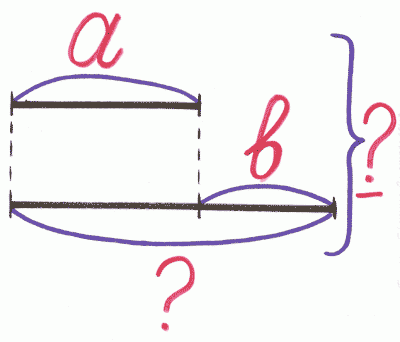 1357820АТЪЩЫ30ЮКУГЁ40ЙОВАФ50ХБЛПЗ60СЦЭЯР70ЕДШЖЬ80НЧИОМ